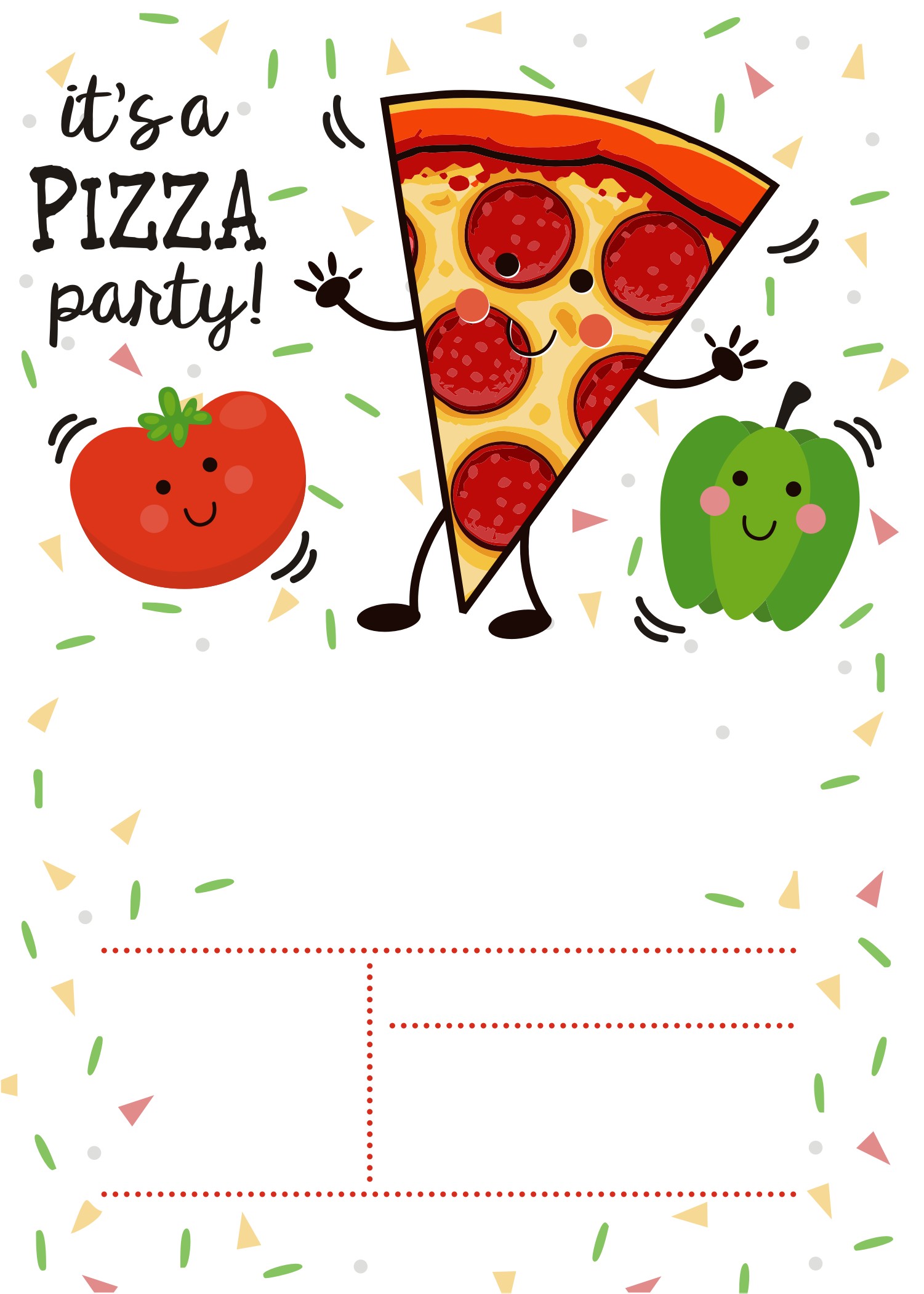 alvaroCumple 4 Años!viernes	3:30 P.m - 6:30 p.m.123 NW THIRD STREETMIAMI, FLORIDA 33122AGOSTO	RSVP (123) 1234-5678te esperamos!